Jenifer	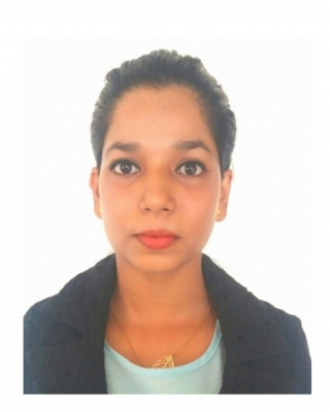 DATE OF BIRTH        06/07/1993E-mail:    jenifer.377542@2freemail.com Phone: C/o 971505891826WORK EXPERIENCEHerald Publications Pvt Ltd., Goa- IndiaSeptember 2015 — November 2017Senior office Assistant- Sales & business DevelopmentAdministration & back End support to the Sales & Marketing Team pertaining to supplying Data with reference to Revenues, Volume & Value Share in Competition with Market Analysis.Generating Weekly, Monthly Revenue reports with regards to Sales growth pertaining to Region, Zone, Industry Etc.Preparing Executive Daily Assessment reports/ Travelling Allowance Reports. Handling Clientele Database, with revenue & volume Tracking comparing year on Year Growth.Monitoring Executives supplying data for Competition Data.Understanding Market Trends interms of growth & volume share, also setting targets based on Industry growth levels.Handling Marketing Audit queries & working in close relation with Accounts Department for following up with recoveries of the Sales & Marketing team. Maintaining Monthly attendance & leave records for the Sales & Marketing Team. Generating minutes of the meeting from weekly meetings held between Asst. General Manager of Sales & Marketing & the Executives.Ensure sales team have the necessary resources to perform properlyCoordinating with National Executives for smooth flow of operations, also tracking business growth of National clients with comparison with past Database.Develop sales strategies and plans to boost the sales volume.Coordinating with external agencies such as advertising, public relations etc.Co-ordination with Sub Editors & Editorial desks for timely Press Releases & Event coverage.Westzone Group LLC, Dubai- UAE                  May 2015 — September 2015CashierCash Counter Handling. Customer RelationsDelta Corp Limited, Goa - India                        November 2013 — April 2015Assistant Procurement OfficerObtaining Quotations from vendors for timely update on market rates for supplies. Preparing Purchase/ Work Orders for different Marine Supplies from time to time. Marine Store Inventory Maintenance in co-ordination with Marine Manager & Chief Engineer incharge. CoordinationwithOperationshead&Accountsdepartmentforflowoffunds.Verification of Marine Department ship staff salaries.Maintaining petty cash accounts and ensuring timely fund supply for daily miscellaneous expenses.Goa Coastal Resorts & RecreationPvt Ltd., Goa- IndiaGuest Relations ExecutiveHandling guests check in & check outs. Customer Relationship maintenance. Gaming & Casino floor inspection.June 2013 — August 2013Arranging airport drops & pick ups  in co- ordination with Transport department.DEGREES &DIPLOMASDiploma in Computer Application (Year: 2009)Diploma in Telly ERP 9 (Year: 2010)EDUCATION QUALIFICATIONBachelors of Commerce (B.com)                                    June 2010 — May 2013St. Xaviers College, Goa- IndiaSpecialisation in Cost accounting & Taxation.Higher Secondary School Education                          June 2008 — April 2010St. Thomas Higher Secondary, Aldona, Goa- IndiaSecondary School Education                                         June 2007 — April 2008St. Xavier's High School, Moira, Goa- IndiaInsurance Advisor                                             October 2017 — December 2017Insurance Regulatory and Development Authority of IndiaINTERESTS                             Painting & listening to musicREFERENCES            Reference available on request.PASSPORTExpiry date: 15/04/2024